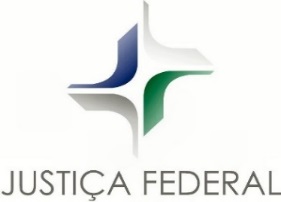 JUSTIÇA FEDERAL DE PERNAMBUCOENCAMINHAR PARA PE-MEDICOSETOR MEDICOREQUERIMENTO DE AFASTAMENTO/LICENÇAIIMO. (A) SR.(A) DIRETOR(A) DA SECRETARIA ADMINISTRATIVA DA JUSTIÇA FEDERAL EM PERNAMBUCO1. IdentificaçãoNome:                                                                                     Matrícula: Cargo: Lotação:                                       Telefone                                    CelularE-mail: 2. Situação: [ ] Servidor Ativo       [ ] Requisitado ou Removido      [ ] Cargo Comissionado3. Solicitação               O (A) requerente acima identificado(a) vem, respeitosamente, requerer a V.S.ª , a concessão de afastamento pelo motivo abaixo assinalado (atestado médico em anexo). (   ) Licença Gestante                           (   ) Prorrogação da licença gestante (   ) Licença p/ tratamento de saúde     (   ) Licença p/ tratamento de pessoa da família  Período: ___/___/___ a ___/___/___   Nestes termos,Pede deferimento.